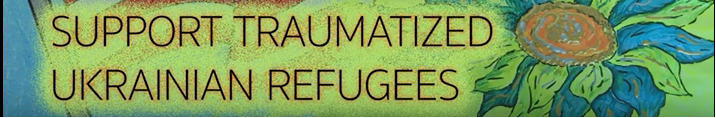 As was probably true for many of you, my wife Maxine and I were appalled by the Russian invasion of Ukraine.  Watching wives and children waving goodbye through train windows to leave behind husbands and fathers in Ukraine deeply hurt our hearts.  We decided we must do something to support traumatized externally and internally displaced Ukrainian refugees. Along with new volunteer Ukrainian and American friends and supporters, we decided to virtually connect and support these traumatized refugees by providing what we were told they wanted: assistance with English training to improve job opportunities. The Ukraine Refugee Support Service-Learning Program was launched in April of this year. This now includes mutually heartwarming virtual weekly Drop-in Café speaking clubs and one-on-one English tutoring classes. We welcome you to join us in this work in one of these ways:Sponsor a Ukrainian refugee English student with a partial or full $200 scholarship to the English tutoring classes at https://www.gofundme.com/f/support-traumatized-ukrainian-refugees Join the virtual Drop-in Café in January 2023 as a participant or cofacilitator to meet and support Ukrainian refugees. See Volunteer  Participation Opportunities for more information. Become a virtual one-on-one English tutor with a Ukrainian student. Step-by-step curriculum and teaching guide provided, and no formal English teaching experience required. The Tutor Application Form needs to be completed and submitted no later than December 9, 2022.